COLEGIO DE BACHILLERES - CHIHUAHUACOLEGIO DE BACHILLERES - CHIHUAHUA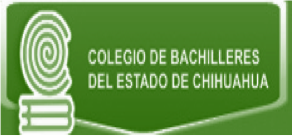  Estrategias de Tutoría para el Bachillerato en Línea Modalidad presencialModalidad presencialDATOS GENERALES DE IDENTIFICACIÓNNombre del tallerEstrategias de Tutoría para el Bachillerato en línea.Estrategias de Tutoría para el Bachillerato en línea.Estrategias de Tutoría para el Bachillerato en línea.Estrategias de Tutoría para el Bachillerato en línea.Estrategias de Tutoría para el Bachillerato en línea.UbicaciónBachillerato en línea para el Colegio de Bachilleres de Chihuahua.Bachillerato en línea para el Colegio de Bachilleres de Chihuahua.Bachillerato en línea para el Colegio de Bachilleres de Chihuahua.Bachillerato en línea para el Colegio de Bachilleres de Chihuahua.Bachillerato en línea para el Colegio de Bachilleres de Chihuahua.Modalidad Presencial.Presencial.Presencial.Presencial.Presencial.Duración total en horas30Horas presenciales30Horas no presencialesAsesoría en líneaRequisitos académicos  previosAcadémicos del Colegio de Bachilleres de Chihuahua que participarán como tutores en el Bachillerato en Línea:Están interesados en acompañar a los estudiantes de manera  que favorezca su formación integral y el aprendizaje de la asignatura.Cuentan con el acceso a un curso para el cual requieren estrategias de tutoría en línea.Conocen y aplican al menos a nivel básico, el procesador de texto, hojas de cálculo, editor de presentaciones y de recursos multimedia.Manejan Internet para hacer búsquedas de información y comunicarse mediante correo electrónico institucional y de Gmail.Tienen acceso a una computadora personal con conexión a Internet, cámara de video y audífonos con micrófono.Cuentan con la disponibilidad de tiempo para la realización de los productos solicitados en el Taller.Académicos del Colegio de Bachilleres de Chihuahua que participarán como tutores en el Bachillerato en Línea:Están interesados en acompañar a los estudiantes de manera  que favorezca su formación integral y el aprendizaje de la asignatura.Cuentan con el acceso a un curso para el cual requieren estrategias de tutoría en línea.Conocen y aplican al menos a nivel básico, el procesador de texto, hojas de cálculo, editor de presentaciones y de recursos multimedia.Manejan Internet para hacer búsquedas de información y comunicarse mediante correo electrónico institucional y de Gmail.Tienen acceso a una computadora personal con conexión a Internet, cámara de video y audífonos con micrófono.Cuentan con la disponibilidad de tiempo para la realización de los productos solicitados en el Taller.Académicos del Colegio de Bachilleres de Chihuahua que participarán como tutores en el Bachillerato en Línea:Están interesados en acompañar a los estudiantes de manera  que favorezca su formación integral y el aprendizaje de la asignatura.Cuentan con el acceso a un curso para el cual requieren estrategias de tutoría en línea.Conocen y aplican al menos a nivel básico, el procesador de texto, hojas de cálculo, editor de presentaciones y de recursos multimedia.Manejan Internet para hacer búsquedas de información y comunicarse mediante correo electrónico institucional y de Gmail.Tienen acceso a una computadora personal con conexión a Internet, cámara de video y audífonos con micrófono.Cuentan con la disponibilidad de tiempo para la realización de los productos solicitados en el Taller.Académicos del Colegio de Bachilleres de Chihuahua que participarán como tutores en el Bachillerato en Línea:Están interesados en acompañar a los estudiantes de manera  que favorezca su formación integral y el aprendizaje de la asignatura.Cuentan con el acceso a un curso para el cual requieren estrategias de tutoría en línea.Conocen y aplican al menos a nivel básico, el procesador de texto, hojas de cálculo, editor de presentaciones y de recursos multimedia.Manejan Internet para hacer búsquedas de información y comunicarse mediante correo electrónico institucional y de Gmail.Tienen acceso a una computadora personal con conexión a Internet, cámara de video y audífonos con micrófono.Cuentan con la disponibilidad de tiempo para la realización de los productos solicitados en el Taller.Académicos del Colegio de Bachilleres de Chihuahua que participarán como tutores en el Bachillerato en Línea:Están interesados en acompañar a los estudiantes de manera  que favorezca su formación integral y el aprendizaje de la asignatura.Cuentan con el acceso a un curso para el cual requieren estrategias de tutoría en línea.Conocen y aplican al menos a nivel básico, el procesador de texto, hojas de cálculo, editor de presentaciones y de recursos multimedia.Manejan Internet para hacer búsquedas de información y comunicarse mediante correo electrónico institucional y de Gmail.Tienen acceso a una computadora personal con conexión a Internet, cámara de video y audífonos con micrófono.Cuentan con la disponibilidad de tiempo para la realización de los productos solicitados en el Taller.CONTEXTUALIZACIÓNEl Colegio de Bachilleres de Chihuahua a través de su Sistema de Enseñanza Abierta, está promoviendo el Bachillerato en Línea y el rediseño de los cursos que corresponden a su plan de estudios, de parte de expertos en su contenido y diseño didáctico. De ello deriva la necesidad de la formación de tutores en línea que se responsabilicen del acompañamiento, seguimiento y gestión del curso en esta nueva modalidad.La tutoría, como intervención educativa, es realizada por un docente con preparación académica apropiada en su campo, con el suficiente manejo de las tecnologías de la educación en línea y con competencias para atender a los participantes en cuanto a su proceso de aprendizaje, para lo que motiva, acompaña, orienta, optimiza las estrategias, la solución de problemáticas, la comunicación y colaboración grupal, así como da seguimiento, gestiona y evalúa las acciones. Se reconoce que en gran medida, el éxito de un programa en línea, está relacionado con la efectividad de las estrategias de tutoría, lo que conlleva la necesaria formación específica de los académicos que desempeñarán la función tutorial. En el marco del Convenio entre el COBACH Chihuahua con la Universidad Autónoma de Yucatán, en este taller se plantea la formación de tutores en línea, de manera que colaborativamente, se enriquezcan las estrategias de tutoría en los entornos virtuales de aprendizaje aprovechando las tecnologías de Web didáctica, así como las actividades y recursos de gestión y evaluación que aporta la plataforma Moodle.INTENCIONALIDAD FORMATIVA DEL TALLERFormar a los profesores y profesoras que participarán como tutores del Bachillerato en línea en el Colegio de Bachilleres de Chihuahua en el diseño y aplicación de estrategias de tutoría para cursos en línea. RELACIÓN CON OTRAS ASIGNATURASEste taller  promueve el desarrollo de competencias para la tutoría en línea que son transversales a todos los cursos que se imparten en el Bachillerato en Línea.COMPETENCIA DEL PARTICIPANTE AL CONCLUIR EL TALLERAplica competencias de tutoría en línea para promover la formación integral y el aprendizaje de las asignaturas, de manera oportuna, pertinente, eficiente, asertiva e innovadora.COMPETENCIAS GENÉRICAS, DISCIPLINARES Y ESPECÍFICAS A LAS QUE CONTRIBUYE EL TALLER.COMPETENCIAS GENÉRICAS, DISCIPLINARES Y ESPECÍFICAS A LAS QUE CONTRIBUYE EL TALLER.COMPETENCIAS GENÉRICAS, DISCIPLINARES Y ESPECÍFICAS A LAS QUE CONTRIBUYE EL TALLER.COMPETENCIAS GENÉRICAS, DISCIPLINARES Y ESPECÍFICAS A LAS QUE CONTRIBUYE EL TALLER.GenéricasDiseña sus estrategias de tutoría, acorde con los requerimientos académicos y personales de los estudiantes.Usa las tecnologías de información y comunicación en sus intervenciones como tutor, en sus relaciones profesionales y en su vida personal de manera pertinente y responsable.Gestiona el conocimiento en su práctica profesional, en sus intervenciones profesionales y en su vida personal, de manera pertinente.Trabaja con otros en ambientes multi, inter y transdisciplinarios de manera cooperativa. Diseña su trabajo y procesos en su práctica de manera eficaz.Manifiesta identidad institucional hacia las personas en congruencia con la filosofía del Colegio de Bachilleres.Trabaja proyectos en academias con sus pares de manera cooperativa.Fomenta el desarrollo de las competencias genéricas en el estudiantado permanentemente. Diseña sus estrategias de tutoría, acorde con los requerimientos académicos y personales de los estudiantes.Usa las tecnologías de información y comunicación en sus intervenciones como tutor, en sus relaciones profesionales y en su vida personal de manera pertinente y responsable.Gestiona el conocimiento en su práctica profesional, en sus intervenciones profesionales y en su vida personal, de manera pertinente.Trabaja con otros en ambientes multi, inter y transdisciplinarios de manera cooperativa. Diseña su trabajo y procesos en su práctica de manera eficaz.Manifiesta identidad institucional hacia las personas en congruencia con la filosofía del Colegio de Bachilleres.Trabaja proyectos en academias con sus pares de manera cooperativa.Fomenta el desarrollo de las competencias genéricas en el estudiantado permanentemente. Diseña sus estrategias de tutoría, acorde con los requerimientos académicos y personales de los estudiantes.Usa las tecnologías de información y comunicación en sus intervenciones como tutor, en sus relaciones profesionales y en su vida personal de manera pertinente y responsable.Gestiona el conocimiento en su práctica profesional, en sus intervenciones profesionales y en su vida personal, de manera pertinente.Trabaja con otros en ambientes multi, inter y transdisciplinarios de manera cooperativa. Diseña su trabajo y procesos en su práctica de manera eficaz.Manifiesta identidad institucional hacia las personas en congruencia con la filosofía del Colegio de Bachilleres.Trabaja proyectos en academias con sus pares de manera cooperativa.Fomenta el desarrollo de las competencias genéricas en el estudiantado permanentemente. Disciplinares Crea ambientes de aprendizaje y entornos de tutoría adecuados con las necesidades de sus estudiantes. Diseña experiencias de aprendizaje y tutoría que inciden en la mejora continua del desempeño de sus estudiantes con criterios innovadores.Utiliza las tecnologías de información y comunicación como recurso didáctico en el ejercicio de su tutoría de manera pertinente. Maneja diversas modalidades de  tutoría de acuerdo con la naturaleza de su asignatura. Crea ambientes de aprendizaje y entornos de tutoría adecuados con las necesidades de sus estudiantes. Diseña experiencias de aprendizaje y tutoría que inciden en la mejora continua del desempeño de sus estudiantes con criterios innovadores.Utiliza las tecnologías de información y comunicación como recurso didáctico en el ejercicio de su tutoría de manera pertinente. Maneja diversas modalidades de  tutoría de acuerdo con la naturaleza de su asignatura. Crea ambientes de aprendizaje y entornos de tutoría adecuados con las necesidades de sus estudiantes. Diseña experiencias de aprendizaje y tutoría que inciden en la mejora continua del desempeño de sus estudiantes con criterios innovadores.Utiliza las tecnologías de información y comunicación como recurso didáctico en el ejercicio de su tutoría de manera pertinente. Maneja diversas modalidades de  tutoría de acuerdo con la naturaleza de su asignatura. EspecíficasContextualiza la tutoría en línea con base en el reconocimiento de las comunidades y entornos virtuales de aprendizaje.Practica las competencias informáticas y tecnológicas para la tutoría en línea, que apoyen la motivación, comunicación y colaboración.Practica las competencias informáticas y tecnológicas para la gestión y evaluación del aprendizaje y la tutoría.Diseña un Plan de intervención con estrategias de tutoría en línea y lo aplica experimentalmente como base para la continuidad sustentada de sus acciones.Contextualiza la tutoría en línea con base en el reconocimiento de las comunidades y entornos virtuales de aprendizaje.Practica las competencias informáticas y tecnológicas para la tutoría en línea, que apoyen la motivación, comunicación y colaboración.Practica las competencias informáticas y tecnológicas para la gestión y evaluación del aprendizaje y la tutoría.Diseña un Plan de intervención con estrategias de tutoría en línea y lo aplica experimentalmente como base para la continuidad sustentada de sus acciones.Contextualiza la tutoría en línea con base en el reconocimiento de las comunidades y entornos virtuales de aprendizaje.Practica las competencias informáticas y tecnológicas para la tutoría en línea, que apoyen la motivación, comunicación y colaboración.Practica las competencias informáticas y tecnológicas para la gestión y evaluación del aprendizaje y la tutoría.Diseña un Plan de intervención con estrategias de tutoría en línea y lo aplica experimentalmente como base para la continuidad sustentada de sus acciones.7. BLOQUES 7. BLOQUES DESEMPEÑO DE BLOQUESTIEMPOContexto y función de la tutoría en entornos virtualesContexto y función de la tutoría en entornos virtualesReconoce su función como tutor y las herramientas que dispone en línea, en el contexto de la formación integral y de su campo de conocimiento.8 hAprendizaje y acompañamiento en entornos virtuales.Aprendizaje y acompañamiento en entornos virtuales.Reconoce la importancia de los Entornos Personales de Aprendizaje y de la comunicación asertiva y oportuna en la tutoría en línea.8 hGestión y evaluación del aprendizaje en línea.Gestión y evaluación del aprendizaje en línea.Maneja herramientas de evaluación y gestión del Aula virtual, como apoyo a la tutoría en línea.8 hIntegración y socialización de  estrategias de tutoría en línea. Integración y socialización de  estrategias de tutoría en línea. Integra evidencias e informes de aplicación de estrategias de tutoría en línea de manera creativa y colaborativa, para su publicación y socialización.6hTOTAL30 h8. ESTRATEGIAS DE ENSEÑANZA Y APRENDIZAJE SUGERIDASSe trabaja por medio de la metodología didáctica de proyectos en la realización de un Plan de Tutorías en Línea que enmarque la intervención para promover la formación integral y el aprendizaje de la asignatura. En la ejecución del proyecto,  se avanza con la estrategia de  taller, en el que, en un proceso de reflexión - acción entre teoría y práctica, se desarrollan competencias de tutoría en línea con apoyo informático y tecnológico  y con el avance del Plan de Tutorías en Línea. Se privilegia el aprendizaje colaborativo en comunidad, el aprendizaje autónomo y reflexivo, así como el análisis crítico.9. ESTRATEGIAS GENERALES DE EVALUACIÓN SUGERIDASEvaluación de proceso – 70%Productos parciales del avance del Plan de intervención y el Entorno Personal de Tutoría en Línea. Evaluación de producto – 30%Presentacion y publicación de las evidencias de aplicación del Plan y del Entorno Personal de Tutorías en Línea.DESCRIPCIÓN DE LOS NIVELES DE DOMINIOPuntajeCategoríaDescripción90 – 100Sobresaliente (SS)Diseña y aplica una estrategia de tutoría pertinente al contenido de un curso en línea y la publica y la comparte en un Entorno Personal de Tutoría  de manera autónoma, reflexiva, crítica y creativa que muestre un trabajo eficaz, responsable y ético, con compromiso personal y profesional con la calidad y de mejora continua.80 – 89Satisfactorio (SA)Diseña y aplica una estrategia de tutoría pertinente al contenido de un curso en línea y la publica y lo comparte en un Entorno Personal de Tutoría que muestre un trabajo eficaz, responsable y ético, con compromiso personal y profesional con la calidad y de mejora continua70 – 79Suficiente (S)Diseña y aplica una estrategia de tutoría pertinente al contenido de un curso en línea y la publica y lo comparte en un Entorno Personal de Tutoría con compromiso personal y profesional.0 - 69No acreditado (NA)No presentó, o bien, sus productos no son pertinentes y carecen de la calidad mínima.10. RECURSOS DE APOYOAula virtual en plataforma Moodle.Computadora por participante con enlace a Internet de banda ancha, bocinas, audífonos, webcam.Software:  Exploradores Firefox y Chrome; Suite de Google: Gmail, Búsqueda, Drive, Sites, Shorterner, Traductor, YouTube, Hangouts; Skype, CmapTools, Hotpotatoes, Jclic y otras aplicaciones según requerimientos específicos en cada Bloque.Tutoriales, Ayudas, Artículos y notas según el Bloque.11. FUENTES DE CONSULTAChomsky, N., Piaget J. (1983) Teorías del lenguaje, teorías del aprendizaje (Centre Royaumont pour une science de l’homme). Barcelona.: Ed. Crítica Grijalbo.Delors, J. (1999): Los cuatro pilares de la educación, en La educación encierra un tesoro. El Correo de la UNESCO: México, pp. 91-103.Escorcia, G. (2002). Modelo de las Cinco C. En: Seminario Virtual: Convergencias de Tecnología para el Desarrollo Humano y Social. México: SOMECE.García, I. Peña-López, I; Johnson, L., Smith, R., Levine, A., & Haywood, K. (2010). Informe Horizon: Edición Iberoamericana 2010. Austin, Texas: The New Media Consortium. Consultado el 14 de enero 2012 en : http://wp.nmc.org/horizon-ib-2010/  Siemens, G. (2004)  Conectivismo. Una teoría del aprendizaje para la era digital. Consultado el 30 de septiembre de 2008 en http://www.diegoleal.org/docs/2007/Siemens(2004)-Conectivismo.doc‎Siemens, G. (2006) Knowing Knowledge. Obtenido el 15 de agosto 2010 de http://www.elearnspace.org/KnowingKnowledge_LowRes.pdfUADY (2012). Modelo Educativo para la Formación Integral. México: UADY.UNESCO. (2008). Estándares de competencias en TIC para docentes. Paris: UNESCO. http://www.eduteka.org/pdfdir/UNESCOEstandaresDocentes.pdf.12. DATOS DEL ASESORLa Dra. Yolanda Campos tiene los grados de Profesora de Educación Primaria, Profesora de Educación Media en las Especialidades de Física y Química, Maestra en Matemáticas, candidato a Maestra en Tecnología Educativa y Doctora en Pedagogía con estudios de postgrado en la Escuela Normal Superior de México y Argentina.Ha realizado docencia y formación de maestros en todos los niveles educativos, desde preescolar hasta posgrado. En el ámbito nacional e internacional ha impartido cursos, seminarios y conferencias relacionados con la psicología y enseñanza de la matemática, pedagogía, filosofía y educación informática.Se desempeñó como asesora académica del área de matemáticas en la Dirección General de Mejoramiento Profesional, antes Instituto Federal de Capacitación del Magisterio; fungió como responsable de diversos proyectos de actualización del magisterio en la SEP, en los proyectos iniciales de matemáticas para la Primaria Acelerada de Adultos, Educación Media Superior Abierta, el Sistema de Enseñanza Abierta del Colegio de Bachilleres y de la formación de docentes de Secundaria con el modelo de la Open University con el curso de Ciencias Básicas S100. Fungió como directora del Centro de Actualización del Magisterio en el Distrito Federal. Fue responsable del Centro de Cómputo Siglo XXI, Coordinadora Técnica y Coordinadora General del Proyecto de Integración de las Nuevas Tecnologías en la Dirección General de Educación Normal y Actualización del Magisterio en el Distrito Federal.Es autora de más de 60 libros de texto de matemáticas y computación de preescolar a preparatoria, publicados por McGraw Hill de México y Colombia y por la Editorial Santillana, además de otros para la formación de maestros editados por la Secretaría de Educación Pública. Ha formado parte de equipos multidisciplinarios en la elaboración de software educativo para proyectos nacionales y de alcance internacional. Ha producido contenidos digitales, así como ha diseñado, asesorado y coordinado cursos de educación a distancia. Es miembro del Grupo Internacional de Psicología de la Educación Matemática y de la Comisión Internacional para el Mejoramiento de la Enseñanza de la Matemática. Fue secretaria fundadora de la Federación de Asociaciones Mexicanas de Informática; fue presidenta y directora ejecutiva de la Sociedad Mexicana de Computación en la Educación de la que ahora forma parte del Consejo Consultivo.Desde el año 2000 a la fecha, ha diseñado contenidos, impartido cursos, coordinado programas de formación docente y se ha desempeñado como consultora para la integración de las tecnologías en la educación, particularmente en la educación a distancia en diversas dependencias de la Secretaría de Educación Pública, en las Escuelas Normales del Distrito Federal, en instituciones de educación superior como la UNAM (DGSCA), IPN (CFIE), la ANUIES, el ISSSTE, Instituto Tecnológico de Tijuana, desde 2006 en la UAM (Xochimilco, Iztapalapa) y desde 2012 en la Universidad Autónoma de Yucatán. Es autora del contenido y asesora académica del diplomado: Estrategias Didácticas para la Enseñanza de Competencias Informáticas Básicas en el Instituto Latinoamericano de la Comunicación Educativa (ILCE) y del trayecto formativo: Competencias informáticas para la innovación de la práctica docente en la Universidad Autónoma Metropolitana Iztapalapa.